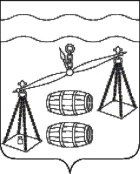 Администрация сельского поселения«Село Шлиппово»Сухиничский район Калужская областьПОСТАНОВЛЕНИЕО внесении изменения в постановление  администрации сельского    поселения   «Село  Шлиппово»  от 16.09.2019 №  38  «Об   утверждении   муниципальной    программы сельского  поселения  «Село  Шлиппово» - «Обеспечение пожарной безопасности  в сельском поселении «Село Шлиппово» на 2020-2025 годы»На основании ст. 179 Бюджетного кодекса Российской Федерации и в соответствии с Уставом сельского поселения «Село Шлиппово», ПОСТАНОВЛЯЮ:1. Внести изменение в постановление администрации СП «Село Шлиппово» от 16.09.2019 № 38 «Об утверждении муниципальной программы сельского поселения «Село Шлиппово» - «Обеспечение пожарной безопасности  в сельском поселении «Село Шлиппово» на 2020-2025 годы», изложив пункт 2 в новой редакции:«При формировании проекта бюджета на очередной финансовый год предусмотреть финансовые средства на реализацию муниципальной программы сельского поселения «Село Шлиппово» -  «Обеспечение пожарной безопасности  в сельском поселении «Село Шлиппово» на 2020-2025 годы».»2. Настоящее Постановление вступает в силу после его официального обнародования. 3. Контроль за исполнением данного Постановления оставляю за собой.Глава администрации  сельского поселения«Село Шлиппово»                                                                       А.И.Макаркинот 1 июня 2020 года                                            № 15